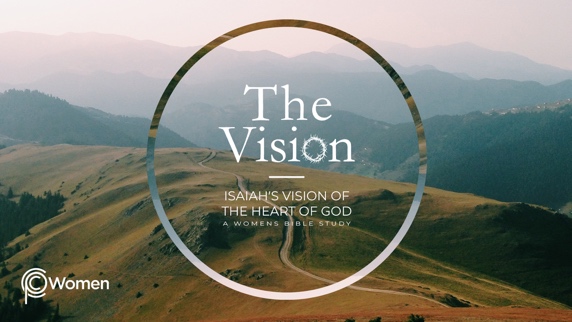 ________________________________________________________________________________LESSON 6     ISAIAH 13:1-14:27Read Isaiah 13-171.  Which truth, verse, or insight from Isaiah 9:8-12:6 was your salvation this week, and how has it impacted your thinking?2.  Pray for insight as you read Isaiah 13:1-14:27, a prophecy against Babylon, and then skim chapters 15-17, which are similar prophecies against other nations. For background, read 2 Kings 18:1-12. What do you observe about King Hezekiah and the beginning of his reign in Judah (V1-8), and what was happening in Israel under King Hoshea (V9-12)?3.  Read Genesis 10:8-10 and 11:1-9. What do you discover about the history of Babylon and its roots in rebellion against God?4.  From Isaiah 13:1-10, what pictures does Isaiah paint with his words in this oracle, and what reactions are anticipated?5.  What is God accomplishing by the destruction prophesied in V11-16? What truth is revealed about who is in control of the nations and of all the earth?6.  How is Babylon’s future described in the imagery of V17-22?7.  Isaiah’s prophecy would be heard by Judah and Israel but not by Babylon, who did not have the Scriptures. Why do you think the prophecy was a significant message for Judah, even though it would be 100 years before Judah fell to the Babylonian Empire?8.  According to 14:1-2, how will the Lord treat Jacob and Israel, and what role would be played by Gentiles, referred to in these verses as foreigners/nations?9.  Isaiah addresses the king of Babylon in V3-21. How do V3-8 capture the relief of the oppressed when the king’s tyranny ends?What will happen to the king according to V9-21? How does that line up with what he once was and what he hoped to be from V13-14?10.  In V22-27, we hear the words of the Lord Almighty again. Which of God’s attributes do you see on display? Which of His words do you most need to hear right now and why?11. Reflecting on who God is: Wrath (Aph)The wrath of God, also seen as anger, underlies the judgment pronounced against the nations. Defined as the totally justified holy response to human sin and disobedience, divine wrath can be expressed to individuals, groups of people, or to entire nations. The apostle Paul said, “But because of your stubbornness and your unrepentant heart, you are storing up wrath against yourself for the day of God’s wrath when His righteous judgment will be revealed.” Romans 2:5. Appeal to the LORD for wisdom and guidance as you soberly consider His holy wrath and how it relates to His relentless love.NAME                                                                          PRAYER REQUEST